ZABAWY I ĆWICZENIA GIMNASTYCZNE27.04.200r.- 30.04.2020r.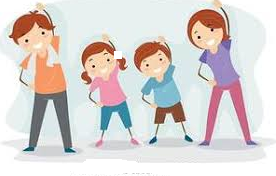 WITAM SERDECZNIE WSZYSTKIE DZIECI I RODZICÓW.Poniżej znajduje się propozycja zabaw i ćwiczeń gimnastycznych, do których gorąco zachęcam dzieci wraz z rodzicami. Z pewnością wspólnie spędzony czas na zabawach ruchowych dostarczy radości i małym i dużym.Do zabaw ruchowych proponowanych w tym tygodniu przygotujcie proszę chustę lub apaszkę dla dziecka i rodzica. Ustawcie też włączony laptop w bezpiecznej odległości – będzie potrzebna muzyka i filmik.  Ściągnijcie buciki i zaczynamy.Każde ćwiczenie wykonujemy po kilka razy według możliwości dziecka.  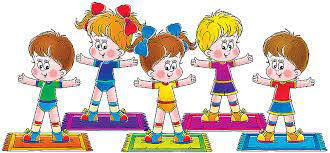 1. „Duży i mały skok”. Na początek proponuję rozgrzewkę przy muzyce. Proszę o włączenie filmiku i naśladowanie ruchów. Link poniżej:https://youtu.be/InxomdEHL8M1. „Marsz z chustkami” – swobodny marsz dziecka w rytm muzyki. (Link do muzyki poniżej)  Na polecenie rodzica dziecko macha chustą z przodu, z tyłu, nad głową, wysoko, nisko.https://youtu.be/rxjyVXRWAao2. „Ukryte dziecko” -  dziecko porusza się z chustą podrzucając i łapiąc ją.    Na umówiony sygnał np. klaśnięcie rodzica przykuca i nakrywa się chustą tak, aby jak najmniej było je widać. Ponowny sygnał np. dwa klaśnięcia to powrót do ponownego ruchu.3. „Dotknij chustki” – dziecko układa chustkę na podłodze i staje przed nią     w niewielkim rozkroku. Wykonuje skłon w przód starając się dotknąć chustę,     a następnie prostuje się i klaszcze dwa razy nad głową.4. „Przesuwamy chustę” – Dziecko i rodzic w siadzie klęcznym, chusta rozciągnięta za rogi jak wstążka położona na kolanach. Odsuwanie chusty jak najdalej w przód z jednoczesnym skłonem tułowia, a następnie ponowne przysuwanie jej do kolan i uniesienie w górę do wyprostu pleców. Ćwiczenie powtarzamy kilka razy.5. „Wędrująca chustka” – leżenie tyłem, ramiona w bok, nogi ugięte                 w kolanach, stopy oparte na podłożu. Chwytanie palcami stóp leżącej                      na podłodze chusty, a następnie uniesienie w górę i opuszczenie jej na brzuch. Wykonanie 2 – 3 oddechów przeponą, odłożenie chusty. Ćwiczenie to wykonujemy naprzemiennie prawą, lewą stopą oraz obunóż po 2 lub 3 razy.6. Zabawa „Kto szybciej” – dziecko i rodzic poruszają się na czworakach wokół swojej chustki położonej na podłodze. Wygrywa ten, kto szybciej                     ją okrąży i usiądzie na niej.7. „Wisząca chusta” – stanie na jednej nodze, druga podniesiona w górę                       i zgięta w kolanie pod kątem prostym. Następnie należy przewiesić chustę               na kolanie zgiętej nogi, wyciągnąć ramiona w bok i wytrzymać pozycję równoważną. Następnie zabieramy chustkę i powtarzamy ćwiczenie na drugiej nodze.8.  „Skoki przez chustę” – ułożenie chusty przed sobą na podłodze. Przeskoki przez chustę  do przodu i do tyłu, obunóż, na jednej nodze.9. „Drzewa na wietrze” – chusta złożona jak wstążka trzymana w górze nad głową. Skłony   w bok w lewo i w prawo. Można powtarzać znaną dziecku rymowankę: Raz skłon w prawo, raz skłon w lewo, tak się w lesie chwieje drzewo.10. Zabawa „Rozkwitające kwiaty” – Dzieci zwijają chustę w dłoni                          i przykucają. Przy muzyce „Poranek”  ( link poniżej)  powoli podnoszą się                 i wypuszczając kwiat z dłoni swobodnie poruszają się interpretując muzykę ruchem ciała i chusty.  Należy pochwalić dziecko za pomysłowość i twórczą interpretację muzyki ruchem ciała.     Poranek –       https://youtu.be/ECG26fw1i_c11. „Sprytne stopy” – Dziecko stawia stopę na ustce rozłożonej na podłodze. Następnie zbiera chustkę palcami stopy, ściągając ją pod piętę (jakby fastrygowały materiał). Ćwiczenie wykonujemy raz jedna raz drugą stopą.12. Siad prosty podparty, chustka leży przy lewej stopie, dzieci chwytają ją palcami prawej stopy i przekładają ja kilka razy przez lewą stopę. Następnie ćwiczenie wykonuje druga noga. Na koniec wspólnej zabawy wypijcie szklaneczkę wody.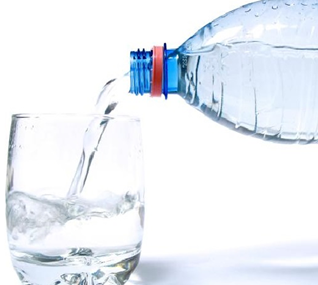 Pozdrawiam.  Aneta Filosek